PENERAPAN PERAWATAN PAYUDARA PADA IBU NIFAS DIRUANG MERANTI RUMAH SAKITDR. BRATANATA JAMBI TAHUN 2022KARYA TULIS ILMIAH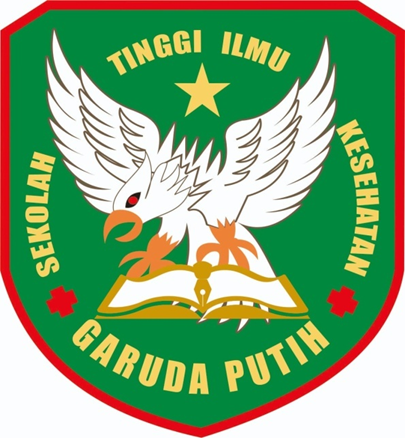 ADE DUWI AGUSTIANAWATI2019.20.1540SEKOLAH TINGGI ILMU KESEHATANGARUDA PUTIH JAMBIPROGRAM STUDI D-III KEPERAWATANTAHUN 2022